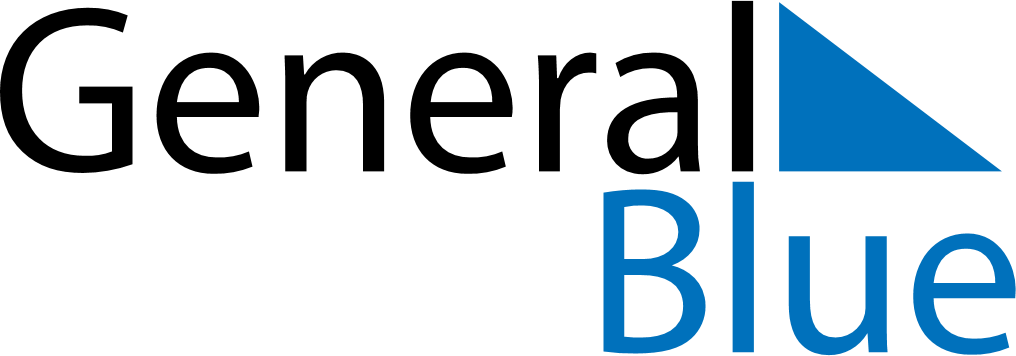 Bahrain 2026 HolidaysBahrain 2026 HolidaysDATENAME OF HOLIDAYJanuary 1, 2026ThursdayNew Year’s DayMarch 20, 2026FridayEnd of Ramadan (Eid al-Fitr)May 1, 2026FridayLabour DayMay 26, 2026TuesdayArafat DayMay 27, 2026WednesdayFeast of the Sacrifice (Eid al-Adha)June 16, 2026TuesdayIslamic New YearJune 25, 2026ThursdayDay of AshuraAugust 25, 2026TuesdayBirthday of Muhammad (Mawlid)December 16, 2026WednesdayNational DayDecember 17, 2026ThursdayAccession Day